Fahracker 20, 4628 Wolfwil, info@aaregaeuer.ch, www.aaregaeuer.ch	Wochenplan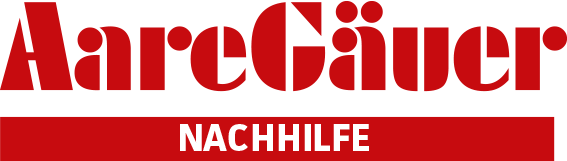 Nachhilfeschüler/in:      		Periode:      		Einsicht Eltern: 	Dieser Plan versteht sich als Musterplan. Alle Zeitangaben können verändert werden. Die Schüler sollen mittels Wochenplan lernen, ihre Zeit einzuteilen und diszipliniert ihre Schulsachen zu erledigen. Es ist nützlich, wenn alle Aktivitäten wie Schule, Musik, Sport, Hobbys etc. eingetragen werden. Mindestens aber sind die vereinbarten Lehr- und Nachhilfeaktivitäten zu erfassen.MontagDienstagMittwochDonnerstagFreitagSamstagSonntag07.00 – 08.30 h08.30 – 10.00 h10.00 – 12.00 h13.00 – 14.00 h14.00 – 15.00 h15.00 – 16.00 h16.00 – 17.00 h17.00 – 18.00 h19.00 – 20.00 h20.00 – 21.00 h